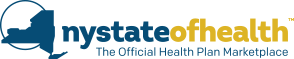 ATTACHMENT ILETTER OF INTEREST FOR ESSENTIAL PLAN PARTICIPATIONThe following form should be completed and returned to the Authorized Contact person no later than the time set forth in the Invitation. I, _________________________________________, an authorized representative of ________________________________________________________________, Applicant, have read the Invitation and Requirements for Recertification for Participation in the NY State of Health (Marketplace) and I am submitting this Letter of Interest to participate in the Essential Plan for calendar years 2017 on behalf of Applicant. Check this box if you would like notification of schedule changes, updates and other modifications of the Invitation to Participate in the NY State of Health sent to the above e-mail address. Name:Title:Company:Address:Telephone:E-mail Address:Date:Signature: